MODÈLE DE BARÈME DE PRÉSENTATION ORALE 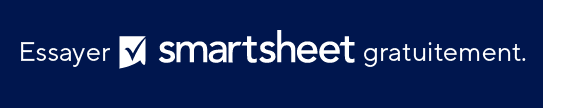 NOM/MEMBRES DU GROUPEDATENOM DU PROJETNOM DE L’ÉVALUATEURCOMPOSANT + CRITÈRESNOMBRE DE POINTS POSSIBLEPOINTS GAGNÉSCOHÉRENCE + ORGANISATIONPrésente de manière logique, sans erreurs et avec des transitions fluides. L’introduction est claire et la fin succincte. 15CONTENUDémontre des connaissances approfondies ; fait preuve d’un effort de recherche approfondi et d’une réflexion critique. Identifie, évalue et accomplit tous les objectifs et exigences. Offre de nouvelles informations/approche innovante. Cite les ressources.20EXPRESSIONFait preuve d’enthousiasme, de confiance et d’assurance. S’exprime clairement et à un volume sonore approprié, en énonçant correctement son propos et en utilisant une grammaire correcte. S’habille de manière appropriée. Exécute bien la présentation et dans un délai raisonnable.20ÉLÉMENTS VISUELSTous les éléments visuels sont clairs, adaptés au sujet et s’intègrent harmonieusement au flux de présentation. Les graphiques/images sont attrayants et visuellement agréables. Les éléments écrits sont faciles à lire, sans erreurs et grammaticalement corrects. Cite correctement les sources.20TRAVAIL D’ÉQUIPETous les membres de l’équipe apportent une contribution utile et se répartissent les efforts de manière équitable. 10MATÉRIEL D’APPUIDes informations pertinentes et des sources validées étayent les documents présentés.5QUESTIONS + RÉPONSESTous les membres de l’équipe répondent avec enthousiasme aux questions pendant et/ou après la présentation. Ils répondent correctement aux questions.10SCORE TOTAL100EXCLUSION DE RESPONSABILITÉTous les articles, modèles ou informations proposés par Smartsheet sur le site web sont fournis à titre de référence uniquement. Bien que nous nous efforcions de maintenir les informations à jour et exactes, nous ne faisons aucune déclaration, ni n’offrons aucune garantie, de quelque nature que ce soit, expresse ou implicite, quant à l’exhaustivité, l’exactitude, la fiabilité, la pertinence ou la disponibilité du site web, ou des informations, articles, modèles ou graphiques liés, contenus sur le site. Toute la confiance que vous accordez à ces informations relève de votre propre responsabilité, à vos propres risques.